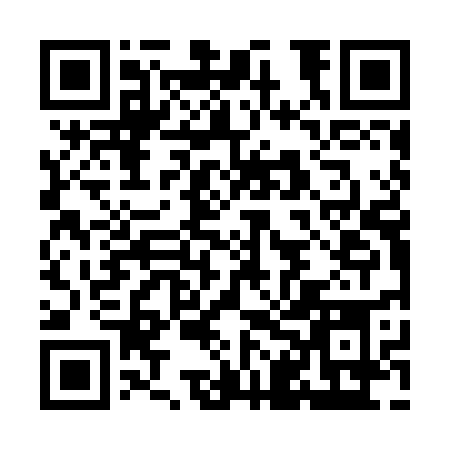 Prayer times for Campbell Creek, British Columbia, CanadaWed 1 May 2024 - Fri 31 May 2024High Latitude Method: Angle Based RulePrayer Calculation Method: Islamic Society of North AmericaAsar Calculation Method: HanafiPrayer times provided by https://www.salahtimes.comDateDayFajrSunriseDhuhrAsrMaghribIsha1Wed3:405:3312:576:048:2210:162Thu3:385:3212:576:058:2410:183Fri3:355:3012:576:068:2510:214Sat3:325:2812:576:078:2710:235Sun3:295:2612:576:088:2810:266Mon3:275:2512:576:098:3010:297Tue3:245:2312:576:108:3110:318Wed3:215:2112:576:118:3310:349Thu3:195:2012:576:118:3510:3610Fri3:165:1812:576:128:3610:3911Sat3:135:1712:576:138:3810:4212Sun3:105:1512:576:148:3910:4413Mon3:085:1412:576:158:4010:4714Tue3:055:1212:576:168:4210:4915Wed3:045:1112:576:178:4310:5016Thu3:035:0912:576:188:4510:5117Fri3:035:0812:576:188:4610:5218Sat3:025:0712:576:198:4810:5219Sun3:015:0512:576:208:4910:5320Mon3:015:0412:576:218:5010:5421Tue3:005:0312:576:228:5210:5422Wed3:005:0212:576:228:5310:5523Thu2:595:0112:576:238:5410:5624Fri2:595:0012:576:248:5510:5725Sat2:584:5912:576:258:5710:5726Sun2:584:5812:576:258:5810:5827Mon2:574:5712:586:268:5910:5828Tue2:574:5612:586:279:0010:5929Wed2:564:5512:586:279:0111:0030Thu2:564:5412:586:289:0211:0031Fri2:564:5312:586:299:0411:01